Фамилия Имя ОтчествоАКТоб удалении участника олимпиады Сведения об участнике олимпиадыДата рождения (в формате ДД.ММ.ГГГГ)	.	.Документ,удостоверяющий личностьВыдан (место, дата)(серия)(номер)Адрес регистрацииОбразовательная организация участника олимпиады	Время удаления участника олимпиадыМесто участника олимпиады в аудиторВремячас.:мин.Причина удаления участника олимпиадыУчастник олимпиады	 	 /	/(подпись)	(ФИО)Организатор в локации (аудитории)	 	 /	/(подпись)	(ФИО)Представитель организатора	 	 /	/(подпись)	(ФИО)Координатор на площадке	 	 /	/(подпись)	(ФИО)Дата(число)∙	∙(месяц)(год)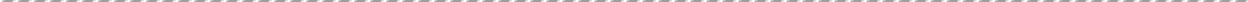 